apresentação do pia	Todo projeto nasce de uma ideia incrível, mas se você não souber expô-la da forma adequada, de nada adianta. Nesse cenário, você provavelmente falará por horas e horas sem que ninguém entenda os resultados de projetos que está comunicando ou entregará um relatório enorme fundamentado com dados e fatos que ninguém lerá.	Comece a fazer os slides de sua apresentação. Faça o título e todas as informações necessárias: nome da Escola, período, ilustração, etc.Monte a justificativa do Projeto. Siga as instruções. 	- Pense no público-alvo- Capriche no design- Distribua bem as informações- Use imagens inspiradoras- Escolha fontes legíveis- Cite as referências- Revise a escrita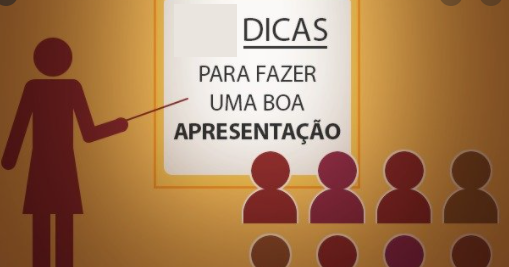 